Publicado en  el 04/11/2015 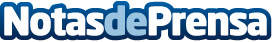 Andrés Hermida: "el concepto de sostenibilidad debe incluir la protección de los recursos pesqueros y el mantenimiento de la actividad de la flota"Resalta como pilares de la estrategia de la Secretaria General de Pesca el asesoramiento científico sólido, el aprovechamiento de los recursos y el control de las normas | Afirma que con la puesta en marcha de la Mesa estatal para la eliminación de los descartes se garantiza el cumplimiento de la aplicación de la norma | Destaca el papel del Plan Estratégico de Innovación y Desarrollo Tecnológico del sector pesquero en el marco del apoyo que se brinda a la industria de transformación y comercializaciónDatos de contacto:Nota de prensa publicada en: https://www.notasdeprensa.es/andres-hermida-el-concepto-de-sostenibilidad_1 Categorias: Nacional Industria Alimentaria Sector Marítimo Innovación Tecnológica http://www.notasdeprensa.es